ΕΛΛΗΝΙΚΗ ΔΗΜΟΚΡΑΤΙΑΥΠΟΥΡΓΕΙΟ ΕΡΓΑΣΙΑΣ ΚΑΙ ΚΟΙΝΩΝΙΚΩΝ ΥΠΟΘΕΣΕΩΝ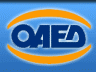 ΓΡΑΦΕΙΟ ΤΥΠΟΥΑθήνα, 29.07.2021ΔΕΛΤΙΟ ΤΥΠΟΥΈναρξη υποβολής αιτήσεων στα 30 ΙΕΚ του ΟΑΕΔ Διετής επαγγελματική κατάρτιση με πρακτική άσκηση σε 42 ειδικότητες αιχμήςΞεκίνησε σήμερα, Πέμπτη 29 Ιουλίου 2021, η ηλεκτρονική υποβολή αιτήσεων για την εισαγωγή σπουδαστών και σπουδαστριών στα 30 Ινστιτούτα Επαγγελματικής Κατάρτισης (ΙΕΚ) ΟΑΕΔ, για το έτος κατάρτισης 2021-2022, σε 42 ειδικότητες με υψηλή ζήτηση στην αγορά εργασίας. Οι ηλεκτρονικές αιτήσεις μπορούν να υποβάλλονται από όλους τους ενδιαφερόμενους έως και τις 22 Σεπτεμβρίου και ώρα 18:00.Δικαίωμα αίτησης έχουν όσοι  είναι κάτοχοι τουλάχιστον απολυτηρίου λυκείου ανεξαρτήτως ηλικίας. Η υποβολή των αιτήσεων γίνεται αποκλειστικά ηλεκτρονικά μέσω του gov.gr με τους κωδικούς πρόσβασης TAXIS στην ηλεκτρονική διεύθυνση: https://www.gov.gr/ipiresies/ekpaideuse/eggraphe-se-skholeio/eggraphe-se-iek-tou-oaedΣυγκεκριμένα η διαδρομή είναι: gov.gr → Εκπαίδευση → Εγγραφή σε σχολείο → Εγγραφή σε ΙΕΚ του ΟΑΕΔΣτόχος των ΙΕΚ-ΟΑΕΔ είναι να παρέχουν ποιοτική αρχική επαγγελματική κατάρτιση που ανταποκρίνεται στις ανάγκες της οικονομίας και να εξασφαλίζουν στους καταρτιζόμενους τα ανάλογα προσόντα μέσω της παροχής επιστημονικών, τεχνικών, επαγγελματικών και πρακτικών γνώσεων, παρέχοντάς τους τη δυνατότητα να αναπτύξουν δεξιότητες που θα διευκολύνουν την ένταξή τους στην αγορά εργασίας.Η φοίτηση στα ΙΕΚ είναι διάρκειας πέντε (5) συνολικά εξαμήνων, επιμερισμένη σε τέσσερα (4) εξάμηνα θεωρητικής και εργαστηριακής κατάρτισης συνολικής διάρκειας έως 1.200 διδακτικές ώρες ειδικότητας, σύμφωνα με τα συγκεκριμένα προγράμματα σπουδών και σε ένα εξάμηνο Πρακτικής Άσκησης ή Μαθητείας, συνολικής διάρκειας 960 ωρών. Τα ΙΕΚ-ΟΑΕΔ εξασφαλίζουν στους αποφοίτους (μετά από εξετάσεις πιστοποίησης αρχικής επαγγελματικής κατάρτισης) Δίπλωμα Επαγγελματικής Ειδικότητας Επιπέδου 5.Οι ειδικότητες για το έτος κατάρτισης 2021-2022 είναι οι εξής:Αθλητικός ΔημοσιογράφοςΒοηθός Βρεφονηπιοκόμων  Βοηθός Νοσηλευτικής Γενικής ΝοσηλείαςΒοηθός Νοσηλευτικής Μονάδων Εντατικής ΘεραπείαςΒοηθός Νοσηλευτικής ΤραυματολογίαςΒοηθός ΦαρμακείουΒοηθός ΦυσικοθεραπείαςΓραμματέας Ανώτερων και Ανώτατων ΣτελεχώνΓραφιστική Εντύπου και  Ηλεκτρονικών ΜέσωνΔιασώστης – Πλήρωμα ΑσθενοφόρουΖωγραφική ΤέχνηΘρησκευτικού Τουρισμού και Προσκυνηματικών ΠεριηγήσεωνΜουσική ΤεχνολογίαΠροπονητής ΑθλημάτωνΣτέλεχος Διατροφής και Διαιτολογίας Στέλεχος Διοίκησης και Οικονομίας Στέλεχος Διοίκησης και Οικονομίας στον Τομέα της ναυτιλίαςΣτέλεχος Διοίκησης και Οικονομίας στον Τομέα του ΤουρισμούΣτέλεχος Εμπορίας Διαφήμισης και προώθησης προϊόντων (Marketing)Στέλεχος Μηχανογραφημένου Λογιστηρίου – Φοροτεχνικού ΓραφείουΣτέλεχος Υπηρεσιών Εφοδιαστικής Αλυσίδας (Logistics)Τέχνη φωτογραφίαςΤεχνικός Κομμωτικής ΤέχνηςΤεχνικός Αισθητικής Τέχνης & ΜακιγιάζΤεχνικός Αισθητικός Ποδολογίας Καλλωπισμού Νυχιών και Ονυχοπλαστικής Τεχνικός Αρτοποιός – Ζαχαροπλαστικής Τεχνικός Δικτύων και ΤηλεπικοινωνιώνΤεχνικός Εγκαταστάσεων Ανανεώσιμων Πηγών ΕνέργειαςΤεχνικός Εγκαταστάσεων Ψύξης Αερισμού και ΚλιματισμούΤεχνικός Εφαρμογών Πληροφορικής (Πολυμέσα - Web designer - Developer/Video Games)Τεχνικός Η/ΥΤεχνικός Θεατρικού Μακιγιάζ και Θεατρικών Κομμώσεων Τεχνικός κινούμενης εικόνας -Ηλεκτρονικής σχεδίασης ΓραφήματοςΤεχνικός Μαγειρικής Τέχνης – Αρχιμάγειρας (Chef) Τεχνικός Μηχανικός Θερμικών Εγκαταστάσεων και Μηχανικός Τεχνολογίας Πετρελαίου και Φυσικού ΑερίουΤεχνικός ΜηχανοτρονικήςΤεχνικός Συντήρησης  Έργων  ΖωγραφικήςΤεχνικός Τεχνολογίας Ενδύματος και Υποδήματος – Σχεδιαστής ΜόδαςΤεχνικός Τουριστικών Μονάδων και Επιχειρήσεων Φιλοξενίας (Υπηρεσία Υποδοχής - Υπηρεσία ορόφων - Εμπορευμάτων)Τεχνικός Φαρμάκων Καλλυντικών και παρεμφερών Προϊόντων Τεχνικός Χειροποίητου Κοσμήματος και Σχεδιασμού Κοσμήματος Φύλακας Μουσείων και Αρχαιολογικών ΧώρωνΓια να βρείτε τα ΙΕΚ-ΟΑΕΔ που λειτουργούν στην περιοχή σας, καθώς και για περισσότερες πληροφορίες, επισκεφτείτε τη διεύθυνση: https://www.oaed.gr/iek-oaed-arkhiki-epaghghelmatiki-katartisi